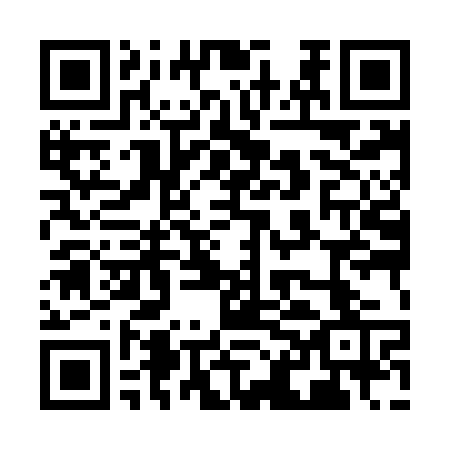 Ramadan times for Boromo, Burkina FasoMon 11 Mar 2024 - Wed 10 Apr 2024High Latitude Method: NonePrayer Calculation Method: Muslim World LeagueAsar Calculation Method: ShafiPrayer times provided by https://www.salahtimes.comDateDayFajrSuhurSunriseDhuhrAsrIftarMaghribIsha11Mon5:115:116:2112:223:416:226:227:2812Tue5:105:106:2112:213:406:226:227:2813Wed5:105:106:2012:213:406:226:227:2814Thu5:095:096:1912:213:406:226:227:2815Fri5:095:096:1912:213:396:226:227:2816Sat5:085:086:1812:203:396:226:227:2917Sun5:075:076:1812:203:386:226:227:2918Mon5:075:076:1712:203:376:236:237:2919Tue5:065:066:1612:193:376:236:237:2920Wed5:065:066:1612:193:366:236:237:2921Thu5:055:056:1512:193:366:236:237:2922Fri5:045:046:1412:183:356:236:237:2923Sat5:045:046:1412:183:356:236:237:2924Sun5:035:036:1312:183:346:236:237:2925Mon5:025:026:1312:183:336:236:237:2926Tue5:025:026:1212:173:336:236:237:2927Wed5:015:016:1112:173:326:236:237:2928Thu5:005:006:1112:173:316:236:237:2929Fri5:005:006:1012:163:316:236:237:2930Sat4:594:596:0912:163:306:236:237:2931Sun4:584:586:0912:163:296:236:237:291Mon4:584:586:0812:153:296:236:237:292Tue4:574:576:0812:153:286:236:237:303Wed4:564:566:0712:153:276:236:237:304Thu4:554:556:0612:153:276:236:237:305Fri4:554:556:0612:143:266:236:237:306Sat4:544:546:0512:143:256:236:237:307Sun4:534:536:0412:143:246:236:237:308Mon4:534:536:0412:133:246:236:237:309Tue4:524:526:0312:133:236:236:237:3010Wed4:514:516:0312:133:226:236:237:30